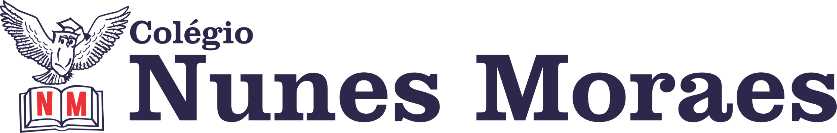 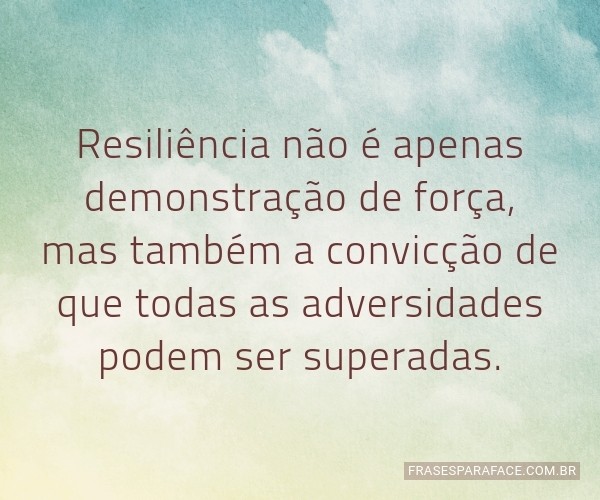 Caminhemos juntos em mais uma trilha de aprendizagem. ►1ª AULA: 13h -13:55’  - HISTÓRIA -   PROFESSOR RÔMULO VIEIRA    CAPÍTULO: 08 – A EUROPA NO SÉCULO XIX-REVOLTAS POPULARES E UNIFICAÇÕES ITALIANA E ALEMÃPasso 01 – Assistir à aula no google meet- LINK SERÁ ENVIADO NO MOMENTO Será apresentada nesse vídeo a história da  Unificação Alemã e Comuna de ParisCaso você não consiga acessar a aula pelo google meet,  comunique-se com a coordenação, assista à videoaula no link abaixo corrija e realize as etapas seguintes.https://www.youtube.com/watch?v=UP-leCXFoF4&list=PL0MlWarTr_1a7Iui-CvFY-hhNmuXsgRB8&index=99Passo 02 – Questões de sala- 7 e 10 das atividades propostas -Págs. 24 e 25.Passo 03 – Atividade de casa- Tarefa online- Capítulo 7 ( Antes de começar, faça uma breve revisão da teoria. Depois realize a tarefa sem pesquisar, mas resolva as questões antes de marcar. Aja como se estivesse fazendo uma prova.)  Concluir até 05/06/2020.►2ª AULA: 13:55’-14:50’    - GEOMETRIA   -  PROFESSOR FRANCISCO PONTES CAPÍTULO 8 – Pirâmide (PARTE 2)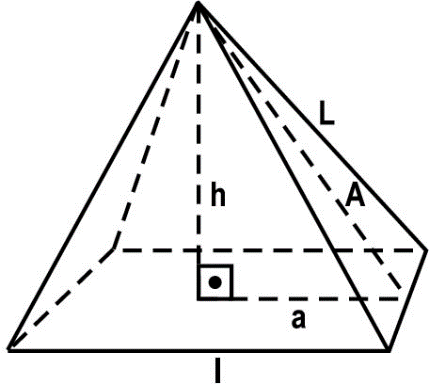 ETAPAS PARA O DESENVOLVIMENTO DA AULAETAPA 1 – ACESSO  à videoaula do SAS ao vivo.Link: https://bit.ly/c8geometriaparte1Tempo: 24’58” ASSISTIR A PARTIR DE 15’ETAPA 2 – ACESSO ao Google Meet, (http://bit.ly/acessomeet).Acompanhar a correção das atividades Caso você não consiga acessar a aula pelo google meet,  comunique-se com a coordenação, confira suas respostas pelo gabarito disponível no portal SAS. Depois inicie a etapa 3. ETAPA 3 – LEIA a teoria na Apostila SAS – p. 2 a 8, com informações, VÍDEOS e resumos enviados em tempo real pelo professor para o grupo.ETAPA 4 – ATIVIDADE DE SALA PARA ENVIOResolva as questões 1, 4 e 5 - atividades para sala, p. 7.*Envie foto das atividades resolvidas para LUIS COORDENADOR. Escreva a matéria, seu nome e seu número em cada página.RESUMO: O que foi tratado na aula de hoje! 1) Uma pirâmide é regular reta se a base for um polígono regular e a projeção ortogonal do vértice ao plano da base coincidir com o centro da base.2) A soma das áreas de todas as faces laterais triangulares é denominada área lateral da pirâmide.3) A área da base da pirâmide é determinada conforme o polígono da base.4) No tetraedro regular de aresta a, tem-se: ,  e .ATIVIDADE PARA CASA (Enviar para o Professor)Resolva as questões 1, 2, 3 e 9 - atividades propostas, p. 7 e 8.Data de envio: 11/06/2020 – quinta-feira.►3ª AULA: 14:50’-15:45’    -  FÍSICA 2   – PROFESSOR BETOWER MORAIS  CAPÍTULO 8 - POTÊNCIA E ENERGIA ORIENTAÇÕES1 – Veja a vídeo aula pelo link : GABRIEL VAI GERARNeste vídeo irei resolver várias questões do capítulo 08 de sua apostila 3.2 -  Resolva, como atividade de sala, as questões 05 e 07 das atividades propostas das páginas 08 e 09. *Envie foto das atividades resolvidas para LUIS COORDENADOR. Escreva a matéria, seu nome e seu número em cada página.►INTERVALO: 15:45’-16:10’    ►4ª AULA:   16:10’-17:05’ – QUÍMICA 2    -  PROFESSOR FRANCISCO  PONTES CAPÍTULO 9 – TERMOQUÍMICA I: FATORES QUE INFLUENCIAM O ∆H E TIPOS DE ∆H (PARTE 2).ETAPAS PARA O DESENVOLVIMENTO DA AULA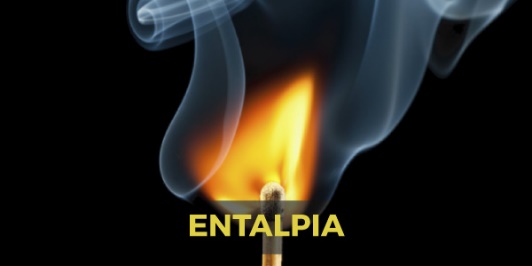 ETAPA 1 – Assista à videoaula. Link: https://bit.ly/c9quimica2sasaovivoTempo: 33’42” ASSISTIR A PARTIR DE 10’ETAPA 2 – ACESSO ao Google Meet, (http://bit.ly/acessomeet).Acompanhar a correção das atividades Caso você não consiga acessar a aula pelo google meet,  comunique-se com a coordenação, confira suas respostas pelo gabarito disponível no portal SAS. Depois inicie a etapa 3. ETAPA 3 – LEIA a teoria na Apostila SAS – p. 17 a 20, com informações, VÍDEOS e resumos enviados em tempo real pelo professor para o grupo.ETAPA 4 – ATIVIDADE DE SALA PARA ENVIOResolva as questões 4 e 5 - atividades para sala, p. 21.*Envie foto das atividades resolvidas para LUIS COORDENADOR. Escreva a matéria, seu nome e seu número em cada página.RESUMO: O que foi tratado na aula de hoje! 1) Termoquímica é a parte da química que estuda a quantidade de calor (energia) envolvida nas reações químicas.2) Quando uma reação libera calor, ela é classificada como exotérmica. A absorção de calor em uma reação, faz com que ela seja endotérmica.3) A termoquímica estuda também a transferência de energia em alguns fenômenos físicos, tais como as mudanças de estados da matéria. Os tipos de variação de entalpia são: entalpia de formação, combustão, dissolução e ligação.ATIVIDADE PARA CASA (Envio para o Professor)Resolva as questões 4 e 5 – atividades propostas, p. 22 e 23.Data envio: 09/06/2020 – terça-feira.►5ª AULA:   17:05’ – 18:00’  –  FÍSICA 1   – PROFESSOR WALTER BARROS   CAPÍTULO 10 - PRISMA  ORIENTAÇÕES1 – Veja a vídeo aula pelo link: https://youtu.be/PZQPAlexIUU2 – Acompanhe o grupo: vou  resolver  e comentar as questões 01 e 02 das atividades de sala da página 24.3 -  Resolva, como atividade de sala, a questão 03 e 05 das atividades de sala  da página 24. *Envie foto das atividades resolvidas para LUIS COORDENADOR. Escreva a matéria, seu nome e seu número em cada página.